2 August 2023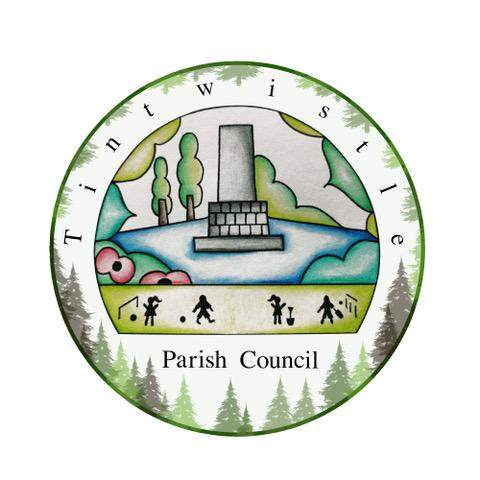 Dear Councillors,You are hereby summoned to attend an EXTRAORDINARY MEETING of Tintwistle Parish Council to be held on Monday 7th August 2023 at 7pm at the Parish Council Office.Marianne StevensonCouncillor M Stevenson (Chair)AGENDA To receive apologies for absence Declarations of interests  Public participation Up to 15 minutes will be made available for members of the public to raise matters relevant to the business of the Parish Council. New Community Centre Consultation and Communications To review the consultation process to date and plan future consultation meetings and related communications